- ASSOCIATIONS DE PALIERS et LIAISONS ÉQUIVALENTESHypothèse : Les pièces constitutives de chaque guidage sont indéformables– Montage en parallèle de paliers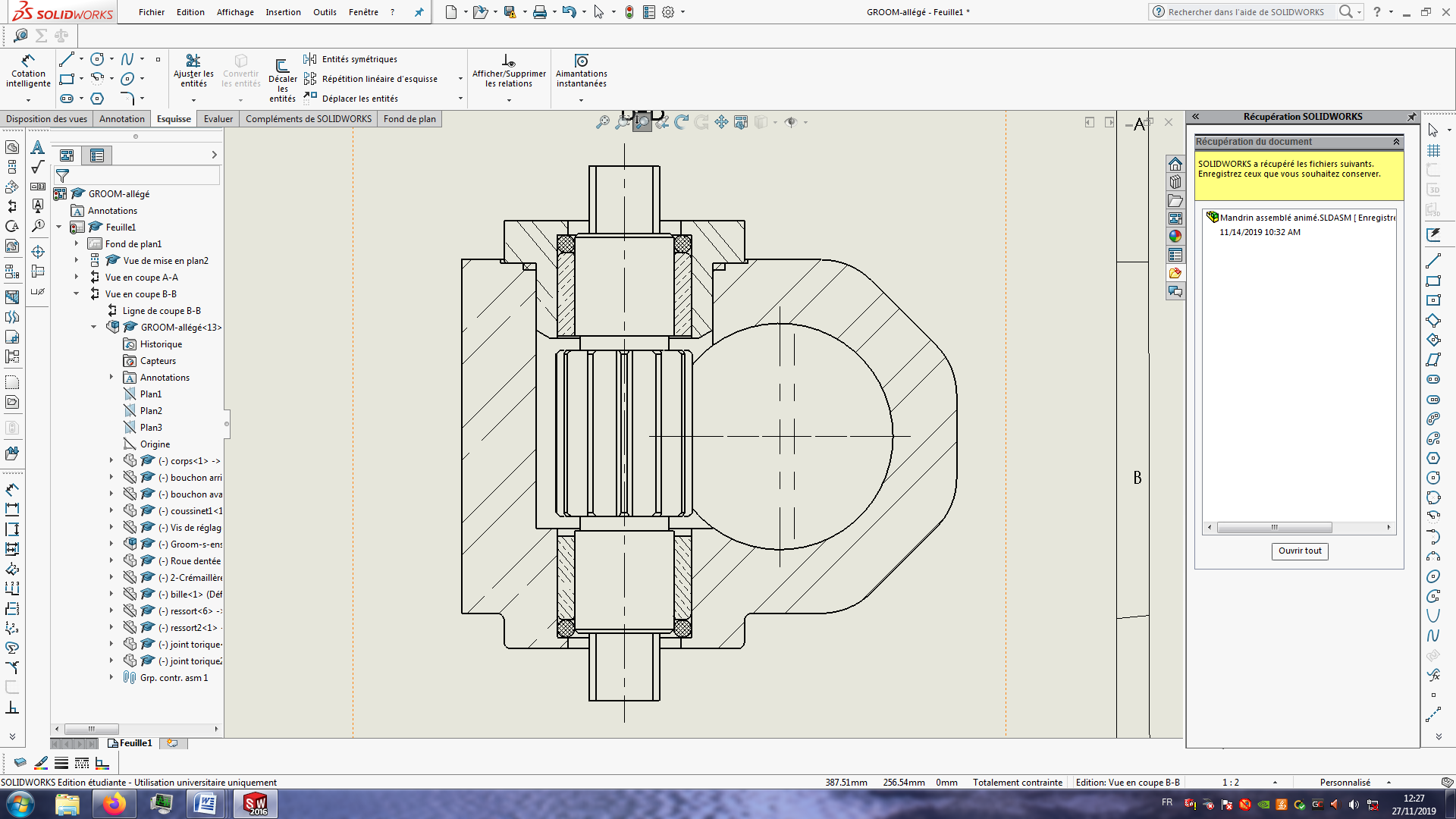 Données :  Palier 1 : D1, J1, L1, d1Palier 2 : D2, J2, L2, d2J= J1= J2D= D1= D2d= d1= d2α= α1= α2L= L1+ L2 + L3Formule de rotulage pour des paliers montés en parallèle :– Montage en série de paliers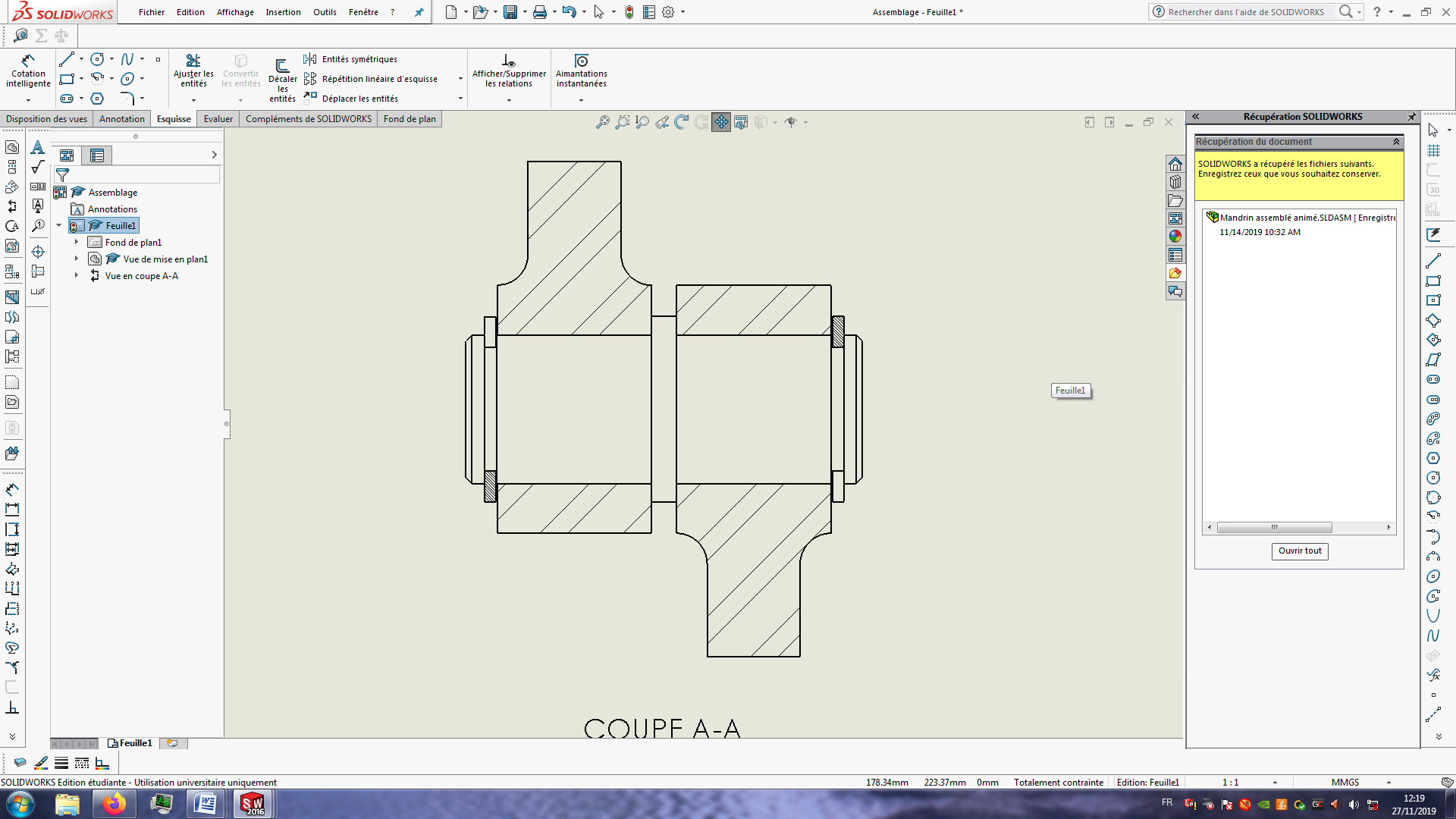 Données :  Palier 1 : D1, J1, L1, d1Palier 2 : D2, J2, L2, d2J= J1= J2D= D1= D2d= d1= d2α= α1+ α2Formule de rotulage pour des paliers montés en série :– APPLICATION AU MONTAGE EN CHAPE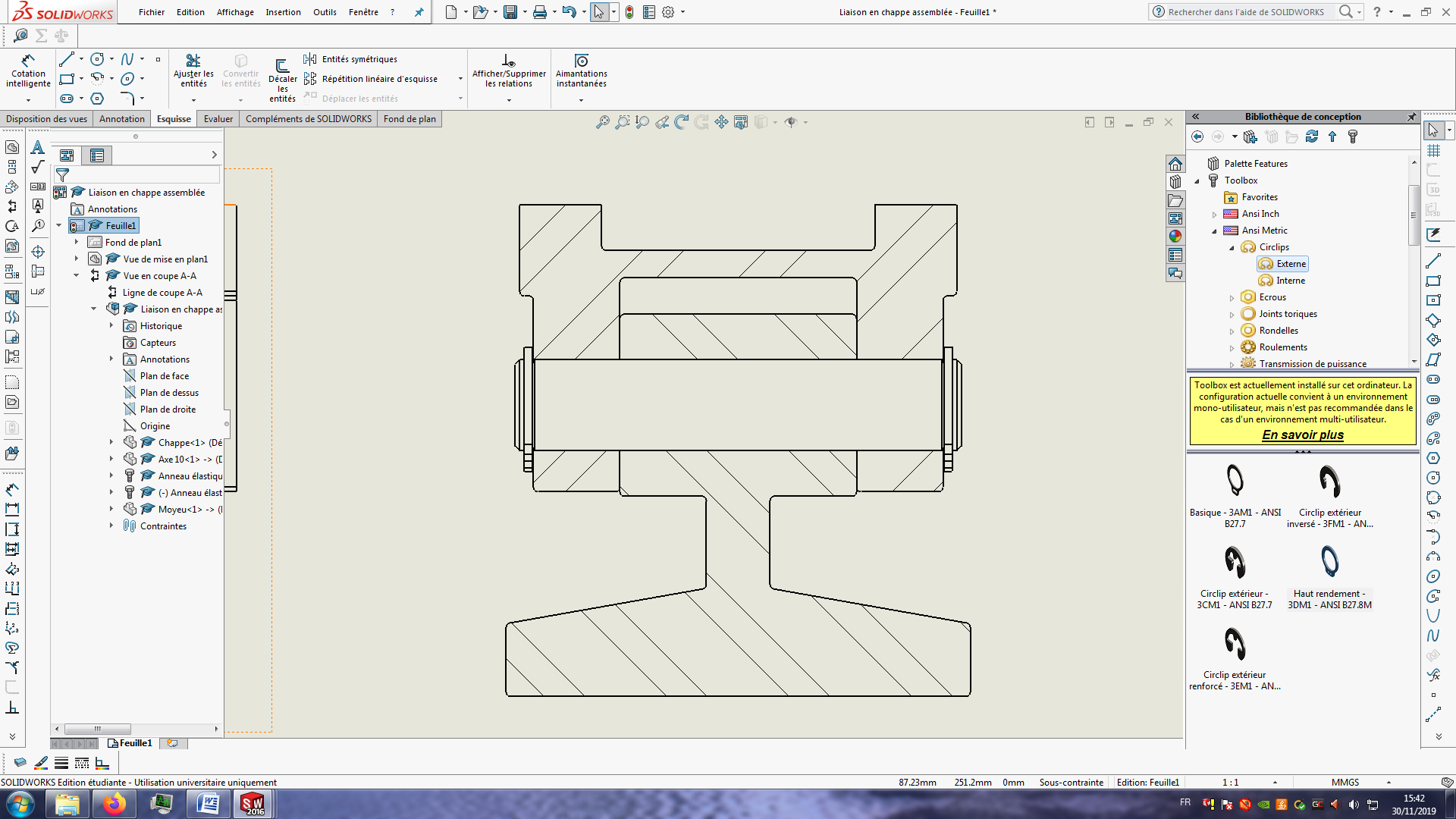 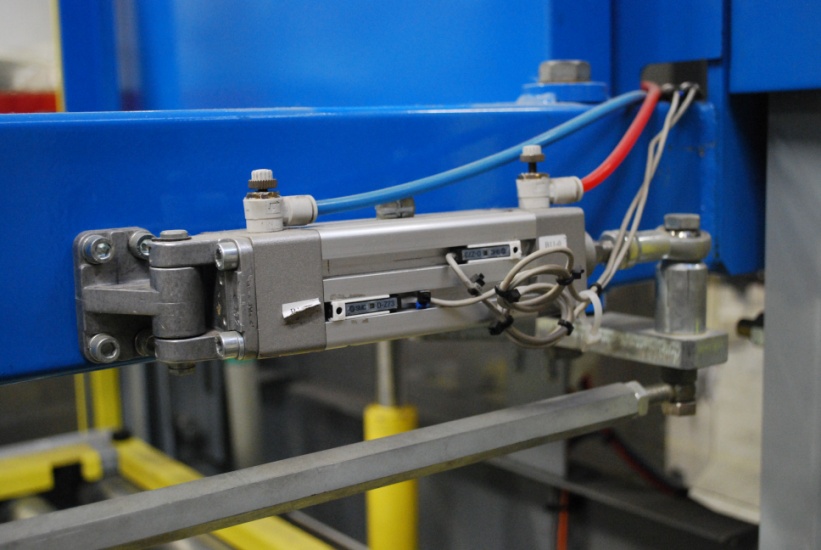 2 liaisons l’une dans l’autre de centre C : 10H9d9Paramètres de rotulage: Jmax = 0,111mm	    b Jmax= 0,049724 ; c Jmax=0,00552Jmini = 0,04 mm		 b Jmin= 0,0499 ; c Jmin=0,002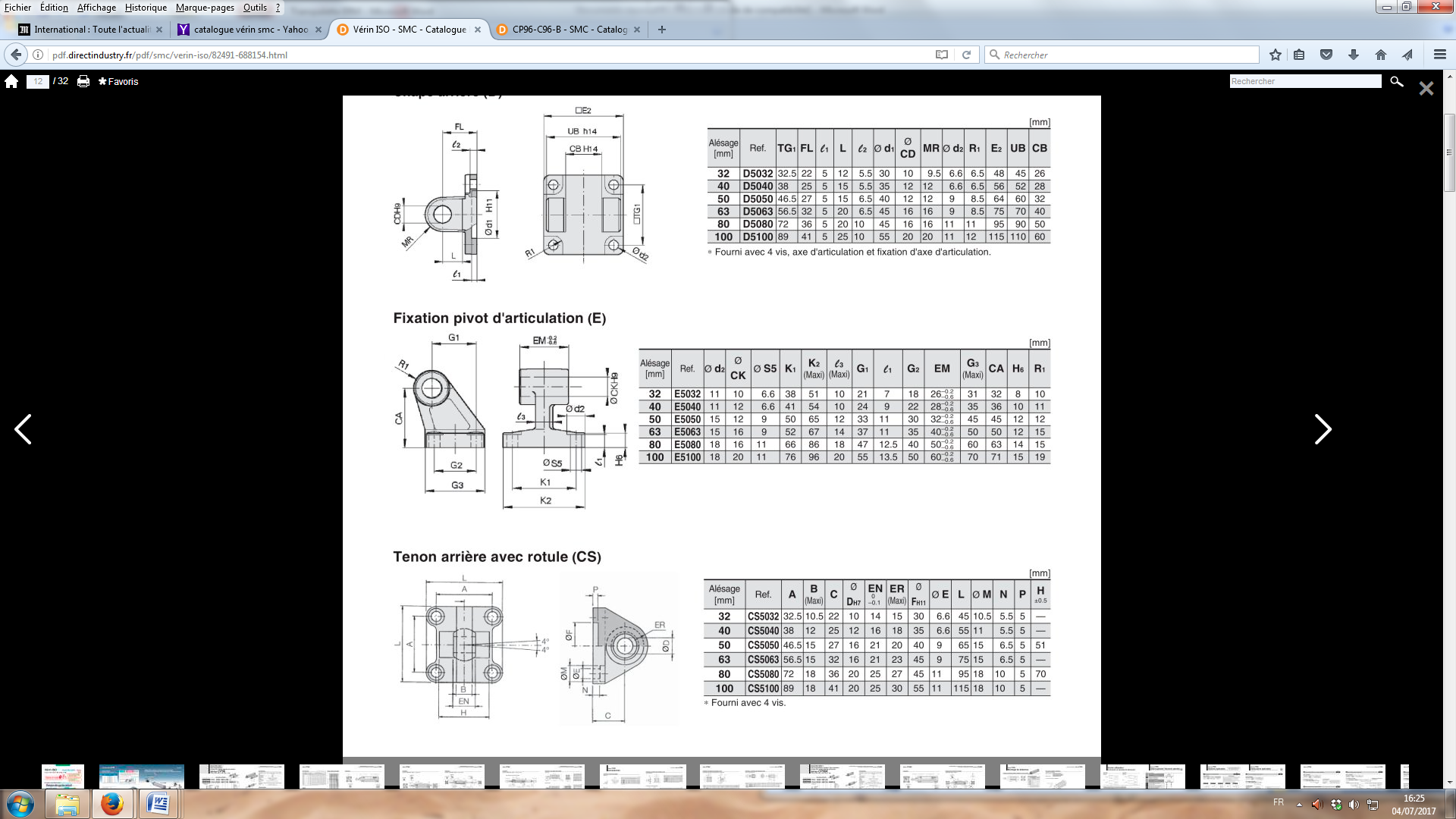 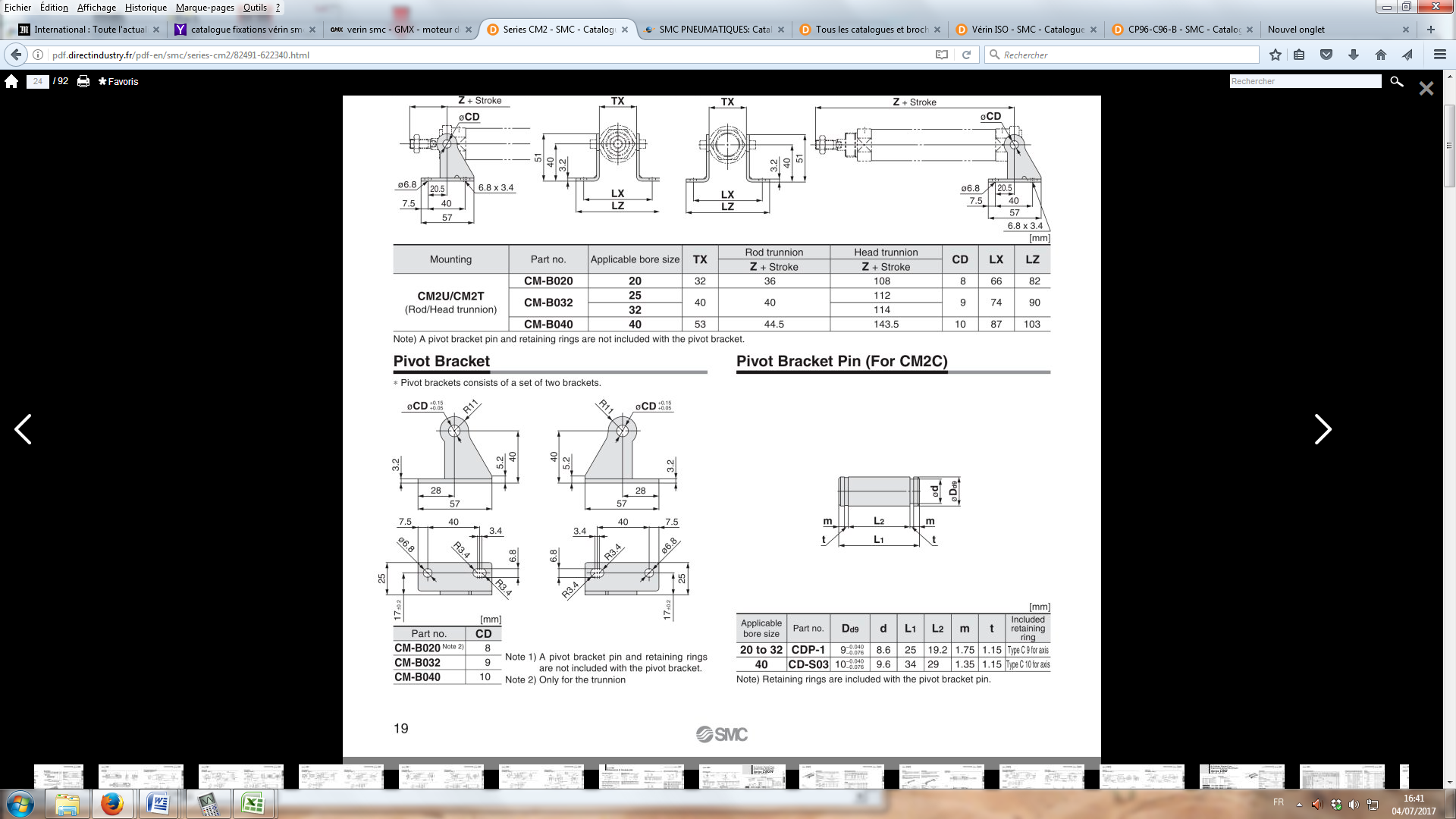 Guidage Chape-Arbre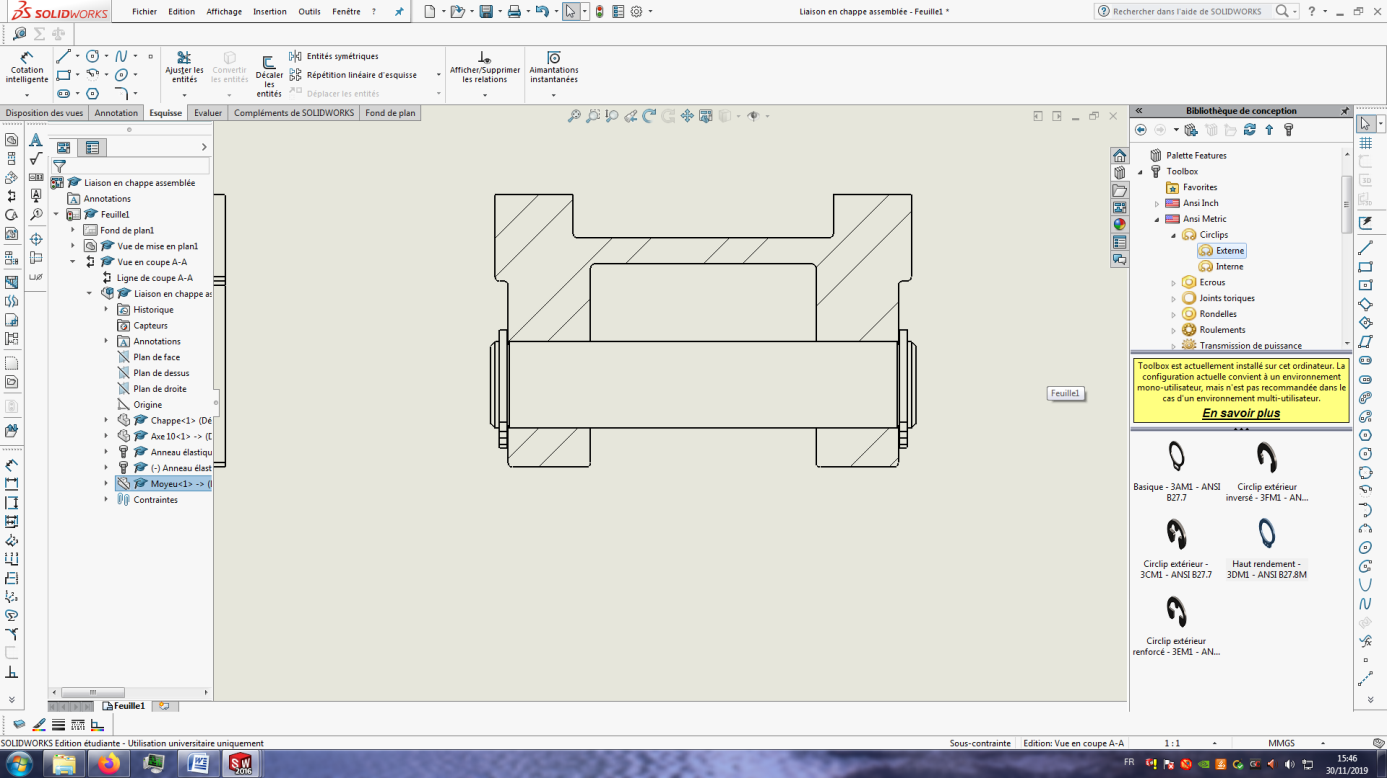 2 guidages apparaissent : Chape-Arbre 1 et Chape-Arbre 2Guidages Chape-Arbre 1 et Chape-Arbre 2 montés en parallèleGuidage équivalent Chape-Arbre = Guidage Chape-Arbre 1+ Guidage Chape-Arbre 2Guidage Arbre-Moyeu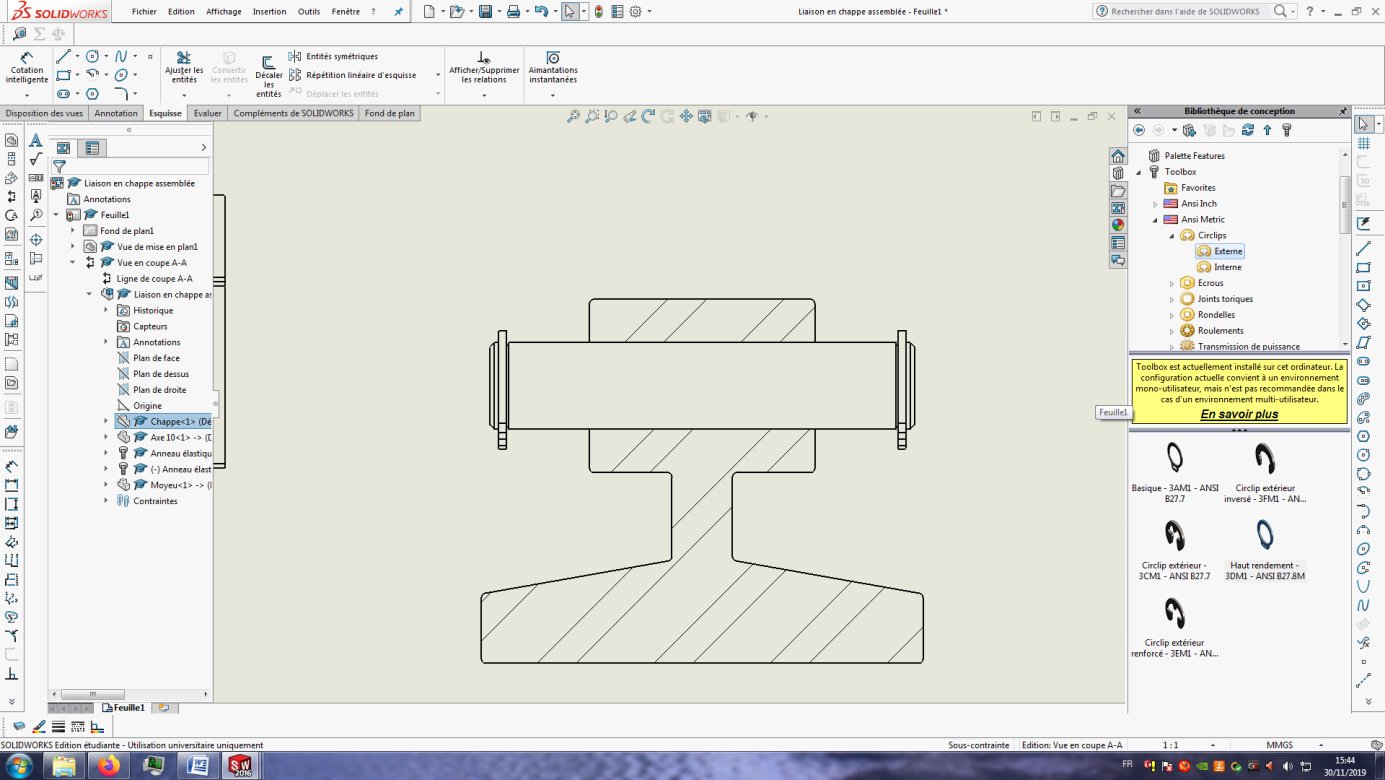 Guidage Chape-MoyeuGuidages Chape-Arbre et Arbre-Moyeu montés en série :Guidage équivalent Chape-Moyeu = Guidage Chape-Arbre+ Guidage Arbre-MoyeuAvec Interprétation du rotulage du guidage Chape-MoyeuModélisation de la liaison équivalenteDu fait d’un rotulage négligeable, la liaison équivalente Chape-Moyeu est modélisable par une liaison pivot– MONTAGE DE VÉRINS–Montages possibles de vérinsModélisation cinématique d’un vérin : Pivot glissantBIBLIOTHÈQUE DE MONTAGES DE VÉRINS et DEGRÉ D’HYPERSTATISME :Le degré d’hyperstatisme est quantifié par la valeur de « h » Si h>0 : Montage hyperstatique Si h=0 : Montage isostatiqueRq : Les montages de vérins sont préférentiellement ISOSTATIQUES (h=0)– Vérins normalisés pneumatiquesLes différentes options et accessoires de montage normalisés :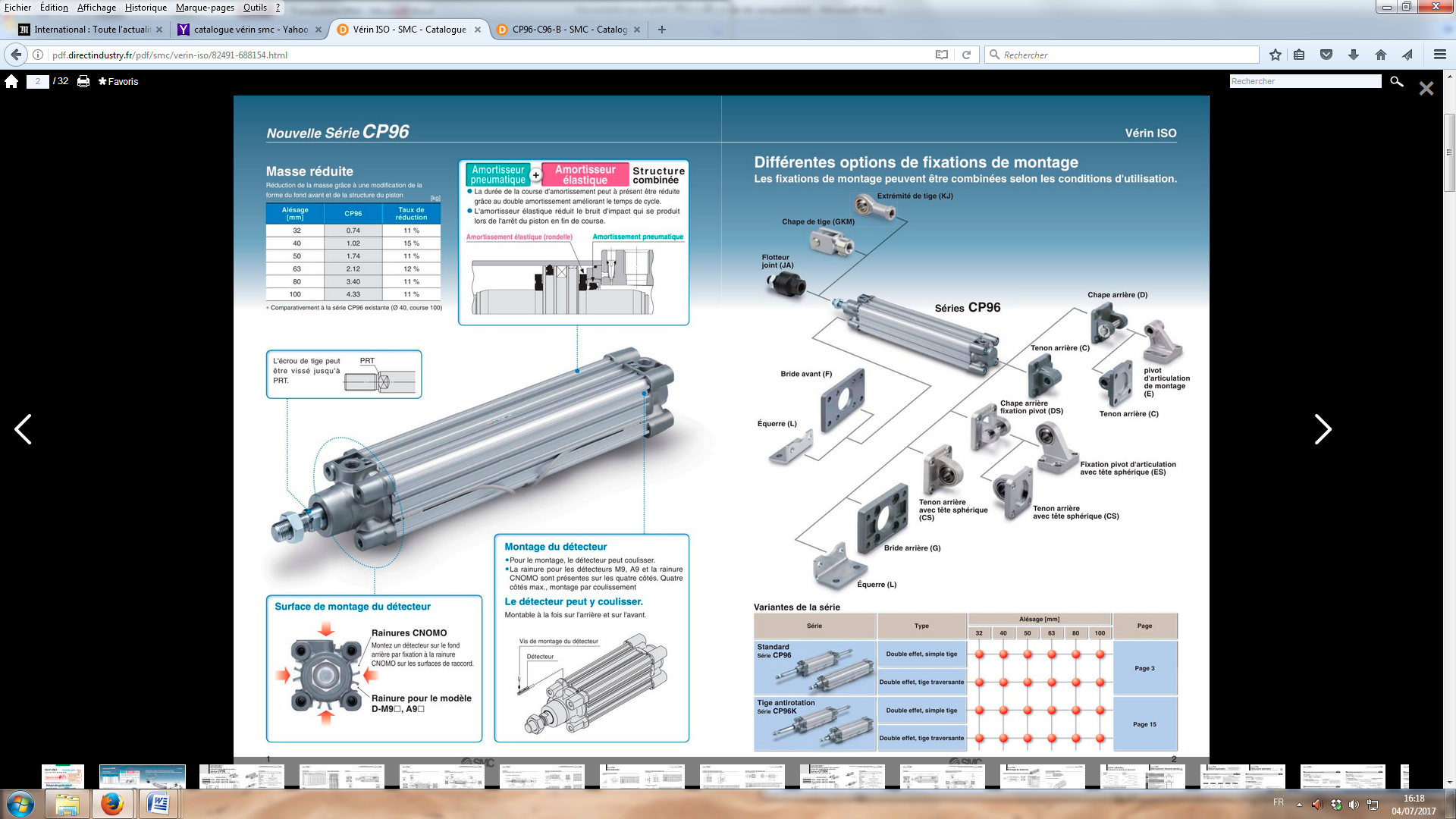 Crédit de l'image : Catalogue vérin ISO 1552 séries CP96 de la société SMC-  Exemple de montage à optimiserTranspalette avec escamotage de doigts de posage par vérin pneumatique :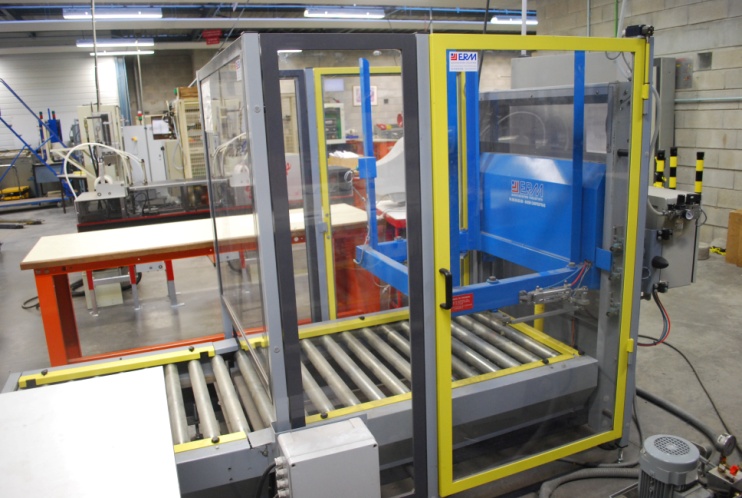 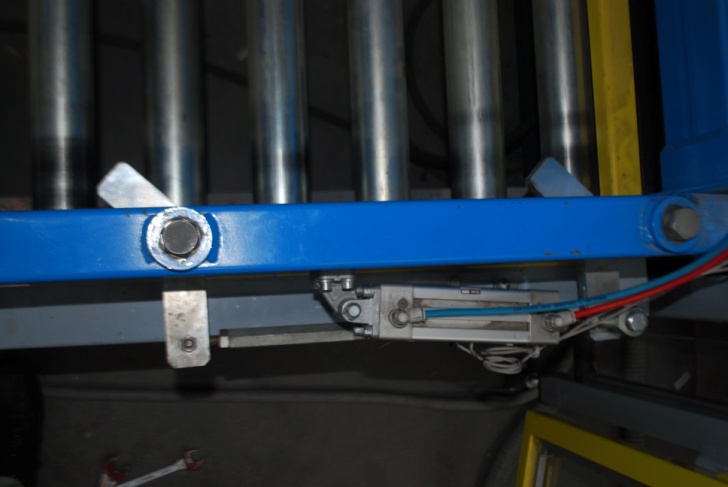 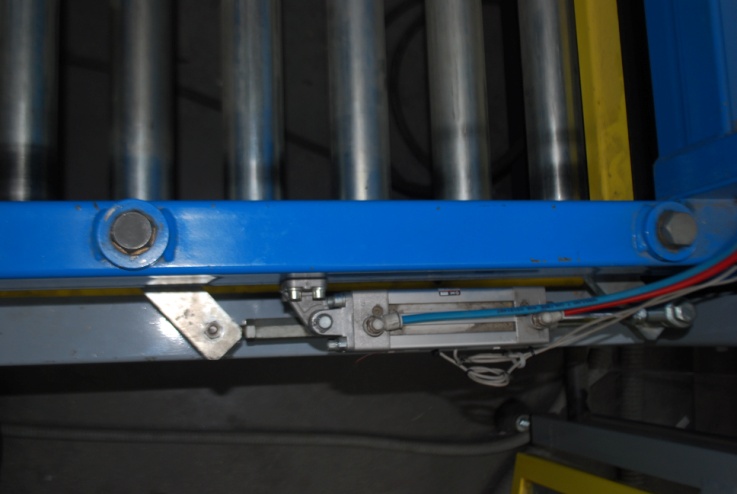 ACTION SUR SECTEUR PIVOTANT ACTION SUR COULISSEAUN°1N°2N°3N°4N°5N°6N°7N°8N°9N°10Montage HYPERSTATIQUE du vérinMontage ISOSTATIQUE du vérin       N°7N°1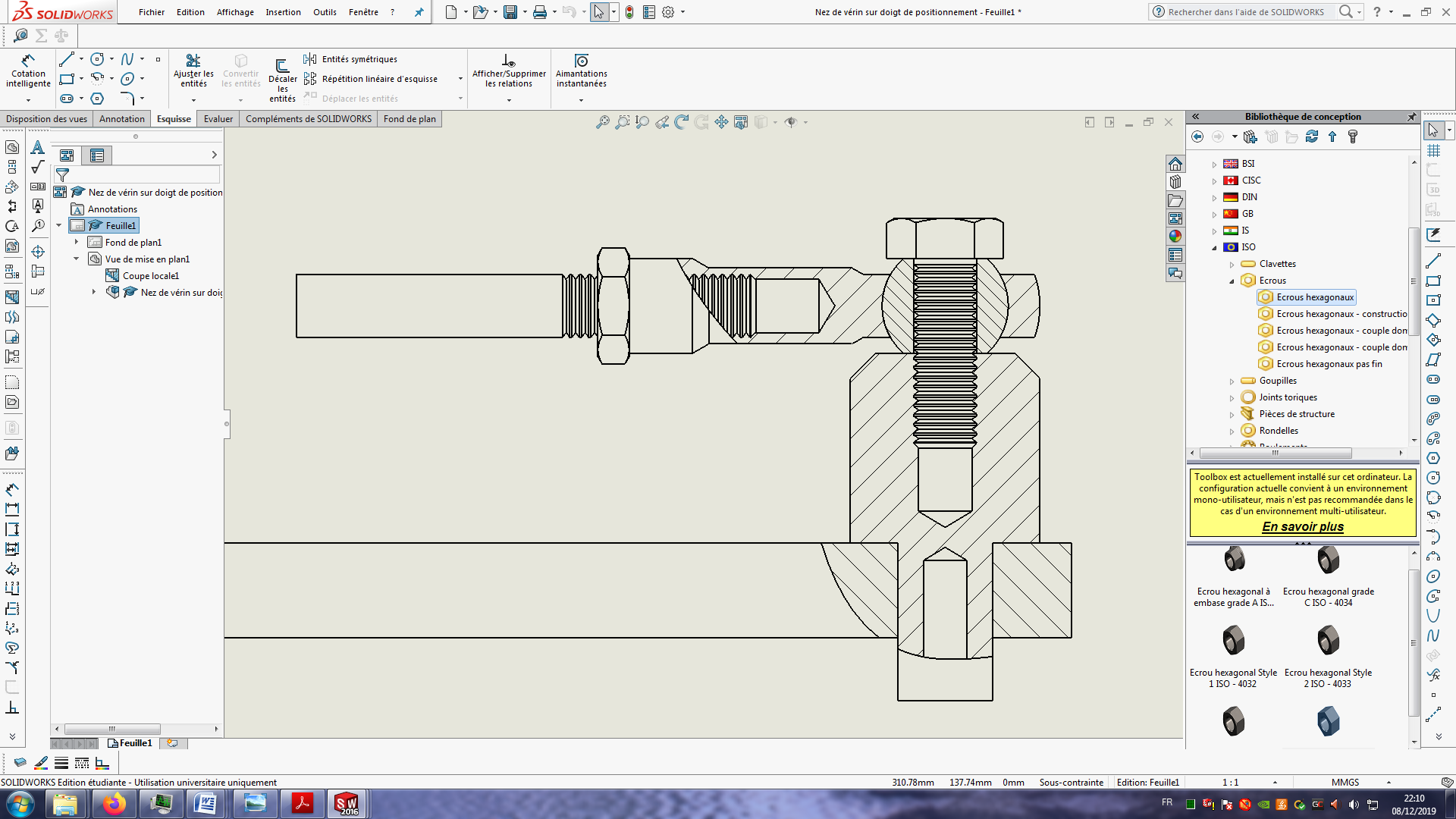 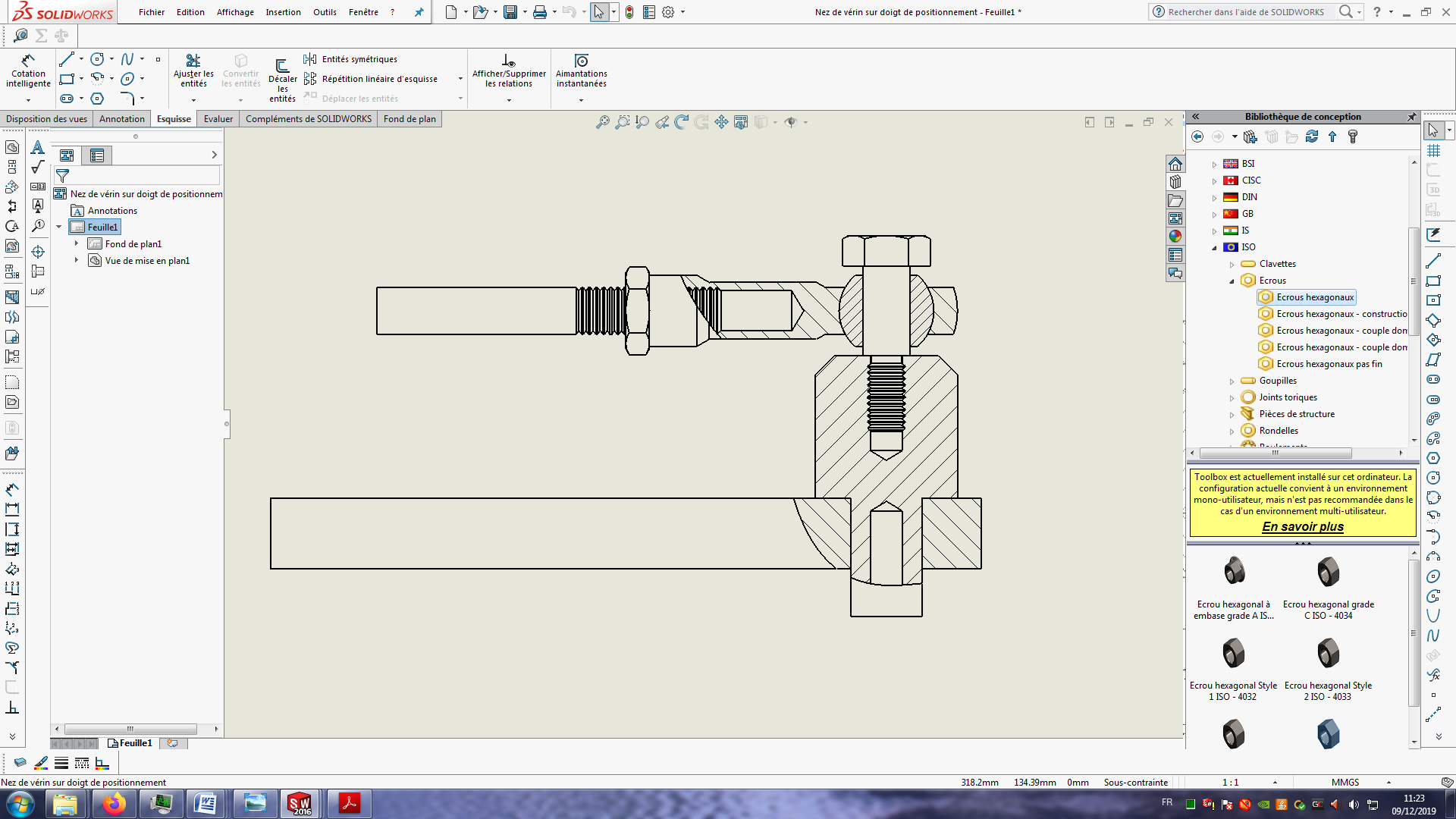 CONCLUSION : Afin d’éviter tout problème de fiabilité et point dur sur le sous-système, il sera préférable de transformer la liaison en D initialement rotule en une linéaire annulaire.Cette modification consiste à autoriser la bague intérieure de rotule en D à translater sur l’axe du doigt par l’ajout d’un jeu axial bilatéral.CONCLUSION : Afin d’éviter tout problème de fiabilité et point dur sur le sous-système, il sera préférable de transformer la liaison en D initialement rotule en une linéaire annulaire.Cette modification consiste à autoriser la bague intérieure de rotule en D à translater sur l’axe du doigt par l’ajout d’un jeu axial bilatéral.